Publicado en Madrid el 26/11/2019 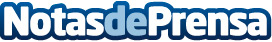 Entrega de premios de la IX Edición del Premio Internacional Literario Patricia Sánchez Cuevas Este certamen, que comenzó como un particular homenaje a la memoria de Patricia Sánchez Cuevas, se ha convertido tras nueve  ediciones en una cita anual obligada para todos los amantes del relatoDatos de contacto:LUIS CARLOS GUTIERREZRESPONSABLE DE COMUNICACIÓN DE SIKA ESPAÑA916572375Nota de prensa publicada en: https://www.notasdeprensa.es/entrega-de-premios-de-la-ix-edicion-del-premio Categorias: Nacional Literatura Sociedad Madrid Premios http://www.notasdeprensa.es